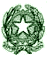 Ministero dell’Istruzione, dell’Università e della RicercaDirezione Generale per Ufficio VI - Ambito Territoriale per la provincia di NapoliProt. n.  4046                                                                            Napoli 4.9.2015IL  DIRIGENTEVISTO    la bozza del C.C.N.I. che disciplina le utilizzazioni e le assegnazioni provvisorie del personale docente, educativo ed ATA per l’anno scolastico 2015/2016;VALUTATE  le istanze di utilizzazione ed assegnazione provvisoria, prodotte nei termini, dal personale non docente di tutte le  scuole statali di ogni ordine e grado con le relative precedenze;VISTI    gli atti di Ufficio:D E C R E T A	Sono pubblicate le graduatorie provvisorie del personale ATA richiedenti l’utilizzazione e l’assegnazione provvisoria per l’anno scolastico 2015/2016.	In allegato al presente decreto si trasmettono gli elenchi di cui sopra.                                                                                 f.to                     Il Dirigente                                                                                                   Maria Teresa De LisaN.B. Le allegate graduatorie, potranno subire delle modifiche a seguito di eventuali verifiche disposte in autotutela.